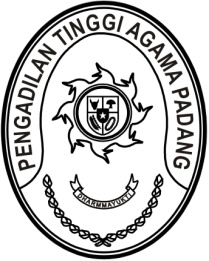 SURAT PERNYATAAN MENDUDUKI JABATANNomor : W3-A/460/KP.04.6/2/2022Yang bertanda tangan dibawah ini :Nama	:	Drs. H. Zein Ahsan, M.H.NIP	:	195508261982031004Pangkat/Golongan	:	Pembina Utama (IV/e)Jabatan	:	Ketua Pengadilan Tinggi Agama PadangDengan ini menyatakan dengan sesungguhnya, bahwa :Nama			: Drs. Hamdani S, S.H., M.H.I.NIP			: 195602121984031001Pangkat/Golongan  : Pembina Utama (IV/e)Jabatan		: Wakil Ketua Pengadilan Tinggi Agama PadangPada tanggal 4 Februari 2022 telah menduduki jabatan tersebut berdasarkan Keputusan Ketua Mahkamah Agung RI Nomor 36/KMA/SK/I/2022 tanggal 24 Januari 2022.Berdasarkan Peraturan Pemerintah Republik Indonesia Nomor 94 Tahun 2012 
Sdr. Drs. Hamdani S, S.H., M.H.I. berhak menerima tunjangan Wakil Ketua Pengadilan Tinggi Agama Padang sebesar Rp36.500.000,- (tiga puluh enam juta lima ratus rupiah) terhitung mulai tanggal 1 Maret 2022.Demikianlah Surat Pernyataan ini saya buat dengan sesungguhnya dengan mengingat sumpah jabatan/Pegawai Negeri Sipil dan apabila dikemudian hari isi surat pernyataan ini ternyata tidak benar, yang mengakibatkan kerugian terhadap Negara, maka saya bersedia menanggung kerugian tersebut.	Asli Surat Pernyataan ini disampaikan kepada Kepala Kantor Pelayanan Perbendaharaan Negara di Padang.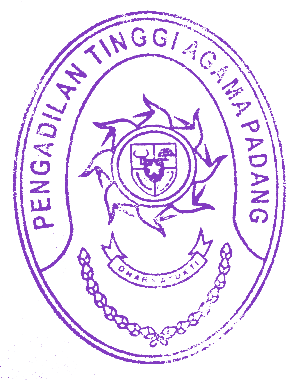 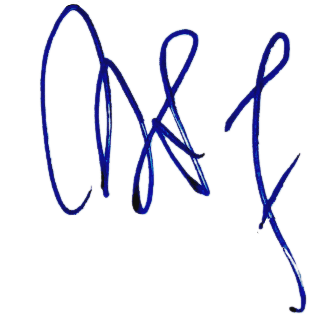 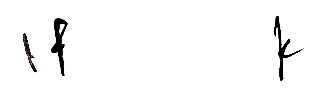 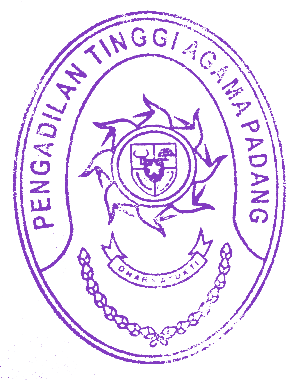 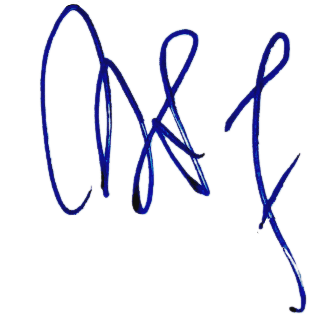 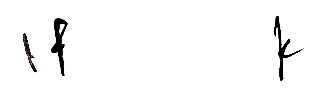 	Padang, 4 Februari 2022	Ketua,Drs. H. Zein Ahsan, M.H. NIP. 195508261982031004Tembusan :Yth. Sekretaris Mahkamah Agung RI c.q. Kepala Biro Kepegawaian di Jakarta;Yth. Kepala Badan Kepegawaian Negara u.p. Deputi Tata Usaha Kepegawaian di Jakarta;Yth. Direktur Jenderal Badan Peradilan Agama Mahkamah Agung RI di Jakarta;Pegawai yang bersangkutan.